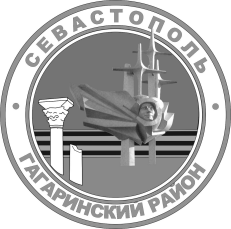 МЕСТНАЯ АДМИНИСТРАЦИЯ ВНУТРИГОРОДСКОГО МУНИЦИПАЛЬНОГО ОБРАЗОВАНИЯГОРОДА СЕВАСТОПОЛЯ ГАГАРИНСКИЙ МУНИЦИПАЛЬНЫЙ ОКРУГПОСТАНОВЛЕНИЕ« 16 »октября 2020 г.                                                                                                 № 51-ПМАОб утверждении отчета об исполнении бюджета внутригородского муниципального образования города Севастополя Гагаринский муниципальный округ за 9 месяцев 2020 годаВ соответствии с пунктом 5 статьи 264.2 Бюджетного кодекса Российской Федерации, статьей 28 Положения о бюджетном процессе во внутригородском муниципальном образовании города Севастополя Гагаринский муниципальный округ, утвержденного решением                       Совета Гагаринского муниципального округа от 23 ноября 2018 г. № 132                      «Об утверждении Положения о бюджетном процессе во внутригородском муниципальном образовании города Севастополя Гагаринский муниципальный округ в новой редакции», местная администрация внутригородского муниципального образования города Севастополя Гагаринский муниципальный округ постановляет:1. Утвердить отчет об исполнении бюджета внутригородского муниципального образования города Севастополя Гагаринский муниципальный округ за 9 месяцев 2020 года согласно приложению к настоящему постановлению.2. Финансовому отделу местной администрации внутригородского муниципального образования города Севастополя Гагаринский муниципальный округ (Л.М. Кузнецовой) направить отчет об исполнении бюджета внутригородского муниципального образования города Севастополя Гагаринский муниципальный округ за 9 месяцев 2020 года в Совет Гагаринского муниципального округа, Контрольно-счетную палату города Севастополя.3. Настоящее постановление вступает в силу с момента его официального опубликования.4. Контроль за выполнением настоящего постановления возложить на заместителя Главы местной администрации внутригородского муниципального образования города Севастополя Гагаринский муниципальный округ (О.В. Гомонец).Глава внутригородского муниципальногообразования, исполняющий полномочия председателя Совета, Глава местной администрации	                                                           А.Ю. ЯрусовПриложение  к постановлению местной администрации внутригородского муниципального образования города Севастополя Гагаринский муниципальный округот 16 октября 2020 г. № 51-ПМАОТЧЕТ                  за 9 месяцев 2020 года                     1. Доходы бюджета3. Источники финансирования дефицита бюджетаГлава внутригородского муниципальногообразования, исполняющий полномочия председателя Совета, Глава местной администрации	                                                           А.Ю. ЯрусовОБ  ИСПОЛНЕНИИ  БЮДЖЕТА  ВНУТРИГОРОДСКОГО  МУНИЦИПАЛЬНОГО  ОБРАЗОВАНИЯГОРОДА СЕВАСТОПОЛЯГАГАРИНСКИЙ МУНИЦИПАЛЬНЫЙ ОКРУГНаименование показателяКод строкиКод дохода по бюджетной классификацииУтвержденные бюджетные назначенияИсполненоНеисполненные назначения123456Доходы бюджета - всего010X51 670 200.0031 823 715.7819 846 484.22в том числе:НАЛОГОВЫЕ И НЕНАЛОГОВЫЕ ДОХОДЫ010000 1000000000000000012 277 300.006 005 454.426 271 845.58НАЛОГИ НА ПРИБЫЛЬ, ДОХОДЫ010000  101000000000000004 720 000.003 057 436.861 662 563.14Налог на доходы физических лиц010000  101020000100001104 720 000.003 057 436.861 662 563.14Налог на доходы физических лиц с доходов, источником которых является налоговый агент, за исключением доходов, в отношении которых исчисление и уплата налога осуществляются в соответствии  со  статьями  227,  227.1  и  228  Налогового  кодекса  Российской  Федерации010182  101020100100001104 537 600.002 894 203.671 643 396.33Налог на доходы физических лиц с доходов, полученных от осуществления деятельности физическими лицами, зарегистрированными в качестве индивидуальных предпринимателей, нотариусов, занимающихся частной практикой, адвокатов, учредивших адвокатские кабинеты, и других лиц, занимающихся частной практикой в соответствии со статьей 227 Налогового кодекса Российской Федерации010182 1010202001000011063 400.0059 249.274 150.73Налог на доходы физических лиц с доходов, полученных физическими лицами в соответствии со статьей 228 Налогового кодекса Российской Федерации010182 1010203001000011072 000.0076 723.600.00Налог на доходы физических лиц в виде фиксированных авансовых платежей с доходов, полученных физическими лицами, являющимися иностранными гражданами, осуществляющими трудовую деятельность по найму на основании патента в соответствии со статьей 227.1 Налогового кодекса Российской  Федерации010182  1010204001000011047 000.0027 260.3219 739.68НАЛОГИ НА СОВОКУПНЫЙ ДОХОД010000 105000000000000007 490 000.002 863 049.334 626 950.67Налог, взимаемый в связи с применением патентной системы налогообложения010000 105040000200001107 490 000.002 863 049.334 626 950.67Налог, взимаемый в связи с применением патентной системы налогообложения, зачисляемый в бюджеты городов федерального значения010182  105040300200001107 490 000.002 863 049.334 626 950.67ШТРАФЫ, САНКЦИИ, ВОЗМЕЩЕНИЕ УЩЕРБА010000 1160000000000000067 300.0084 968.230.00Административные штрафы, установленные законами субъектов Российской Федерации об административных  правонарушениях010000  1160200002000014067 300.000.0067 300.00Административные штрафы, установленные законами субъектов Российской Федерации об административных правонарушениях, за нарушение законов и иных нормативных правовых актов субъектов Российской Федерации010920 1160201002000014067 300.000.0067 300.00Штрафы, неустойки, пени, уплаченные в соответствии с законом или договором в случае неисполнения или ненадлежащего исполнения обязательств перед государственным (муниципальным) органом, органом управления государственным внебюджетным фондом, казенным учреждением, Центральным банком Российской Федерации, иной организацией, действующей от имени Российской Федерации010000 116070000100001400.0060 244.130.00Штрафы, неустойки, пени, уплаченные в случае просрочки исполнения поставщиком (подрядчиком, исполнителем) обязательств, предусмотренных государственным (муниципальным) контрактом010000 116070100000001400.0060 244.130.00Штрафы, неустойки, пени, уплаченные в случае просрочки исполнения поставщиком (подрядчиком, исполнителем) обязательств, предусмотренных муниципальным контрактом, заключенным муниципальным органом, казенным учреждением внутригородского муниципального образования города федерального значения (муниципальным)010920  116070100300001400.0060 244.130.00Платежи в целях возмещения причиненного ущерба (убытков)010000 116100000000001400.0024 724.100.00Доходы  от  денежных  взысканий  (штрафов),  поступающие  в  счет  погашения  задолженности, образовавшейся до 1 января 2020 года, подлежащие зачислению в бюджеты бюджетной системы Российской Федерации по нормативам, действовавшим в 2019 году010000  116101200000001400.0024 724.100.00Доходы от денежных взысканий (штрафов), поступающие в счет погашения задолженности, образовавшейся до 1 января 2020 года, подлежащие зачислению в бюджет муниципального образования по нормативам, действовавшим в 2019 году010182  116101230100001400.00-10 000.000.00Доходы от денежных взысканий (штрафов), поступающие в счет погашения задолженности, образовавшейся до 1 января 2020 года, подлежащие зачислению в бюджет муниципального образования по нормативам, действовавшим в 2019 году010188  116101230100001400.001 500.000.00Доходы от денежных взысканий (штрафов), поступающие в счет погашения задолженности, образовавшейся до 1 января 2020 года, подлежащие зачислению в бюджет муниципального образования по нормативам, действовавшим в 2019 году010920  116101230100001400.0033 224.100.00БЕЗВОЗМЕЗДНЫЕ  ПОСТУПЛЕНИЯ010000 2000000000000000039 392 900.0025 818 261.3613 574 638.64БЕЗВОЗМЕЗДНЫЕ ПОСТУПЛЕНИЯ ОТ ДРУГИХ БЮДЖЕТОВ БЮДЖЕТНОЙ СИСТЕМЫ РОССИЙСКОЙ ФЕДЕРАЦИИ010000  2020000000000000039 392 900.0025 818 261.3613 574 638.64Дотации бюджетам бюджетной системы Российской Федерации010000  202100000000001506 784 800.005 088 600.001 696 200.00Дотации на выравнивание бюджетной обеспеченности010000 202150010000001506 784 800.005 088 600.001 696 200.00Дотации бюджетам внутригородских муниципальных образований городов федерального значения на выравнивание  бюджетной  обеспеченности  из  бюджета  субъекта  Российской  Федерации010920  202150010300001506 784 800.005 088 600.001 696 200.00Субвенции бюджетам бюджетной системы Российской Федерации010000  2023000000000015032 608 100.0020 729 661.3611 878 438.64Субвенции местным бюджетам на выполнение передаваемых полномочий субъектов Российской Федерации010000 2023002400000015032 608 100.0020 729 661.3611 878 438.64Субвенции бюджетам внутригородских муниципальных образований городов федерального значения на выполнение  передаваемых  полномочий  субъектов  Российской  Федерации010920 2023002403000015032 608 100.0020 729 661.3611 878 438.642. Расходы бюджета2. Расходы бюджета2. Расходы бюджета2. Расходы бюджета2. Расходы бюджета2. Расходы бюджетаНаименование показателяКод строкиКод расхода по бюджетной классификацииУтвержденные бюджетные назначенияИсполненоНеисполненные назначения123456Расходы бюджета - всего200X57 921 300.0034 668 920.4723 252 379.53в том числе:ОБЩЕГОСУДАРСТВЕННЫЕ ВОПРОСЫ200000 0100 0000000000 00021 318 000.0015 502 698.145 815 301.86Функционирование высшего должностного лица субъекта Российской Федерации и муниципального образования200000 0102 0000000000 0001 352 300.00961 406.43390 893.57Функционирование Главы внутригородского муниципального образования200000 0102 7100000000 0001 352 300.00961 406.43390 893.57Обеспечение деятельности Главы внутригородского муниципального образования200000 0102 71000Б7101 0001 352 300.00961 406.43390 893.57Расходы на выплаты персоналу в целях обеспечения выполнения функций государственными (муниципальными) органами, казенными учреждениями, органами управления государственными внебюджетными фондами200000 0102 71000Б7101 1001 352 300.00961 406.43390 893.57Расходы на выплаты персоналу государственных (муниципальных) органов200000 0102 71000Б7101 1201 352 300.00961 406.43390 893.57Фонд оплаты труда государственных (муниципальных) органов200920 0102 71000Б7101 121984 900.00738 407.40246 492.60Иные выплаты персоналу государственных (муниципальных) органов, за исключением фонда оплаты труда200920 0102 71000Б7101 12270 000.000.0070 000.00Взносы по обязательному социальному страхованию на выплаты денежного содержания и иные выплаты работникам государственных (муниципальных) органов200920 0102 71000Б7101 129297 400.00222 999.0374 400.97Функционирование законодательных (представительных) органов государственной власти и представительных органов муниципальных образований200000 0103 0000000000 0001 883 900.001 251 316.13632 583.87Функционирование Совета Гагаринского муниципального округа200000 0103 7200000000 0001 871 000.001 238 426.13632 573.87Обеспечение деятельности Совета Гагаринского муниципального округа (расходы на содержание муниципальных служащих и лиц, замещающих муниципальные должности)200000 0103 72000Б7201 0001 482 200.00960 434.15521 765.85Расходы на выплаты персоналу в целях обеспечения выполнения функций государственными (муниципальными) органами, казенными учреждениями, органами управления государственными внебюджетными фондами200000 0103 72000Б7201 1001 257 900.00782 121.43475 778.57Расходы на выплаты персоналу государственных (муниципальных) органов200000 0103 72000Б7201 1201 257 900.00782 121.43475 778.57Фонд оплаты труда государственных (муниципальных) органов200921 0103 72000Б7201 121966 100.00601 949.33364 150.67Взносы по обязательному социальному страхованию на выплаты денежного содержания и иные выплаты работникам государственных (муниципальных) органов200921 0103 72000Б7201 129291 800.00180 172.10111 627.90Закупка товаров, работ и услуг для обеспечения государственных (муниципальных) нужд200000 0103 72000Б7201 200221 300.00175 966.1745 333.83Иные закупки товаров, работ и услуг для обеспечения государственных (муниципальных) нужд200000 0103 72000Б7201 240221 300.00175 966.1745 333.83Прочая закупка товаров, работ и услуг200921 0103 72000Б7201 244221 300.00175 966.1745 333.83Иные бюджетные ассигнования200000 0103 72000Б7201 8003 000.002 346.55653.45Уплата налогов, сборов и иных платежей200000 0103 72000Б7201 8503 000.002 346.55653.45Уплата прочих налогов, сборов200921 0103 72000Б7201 852800.00218.00582.00Уплата иных платежей200921 0103 72000Б7201 8532 200.002 128.5571.45Обеспечение деятельности Совета Гагаринского муниципального округа (расходы на оплату труда технических работников и работников, осуществляющих обеспечение деятельности органов местного самоуправления)200000 0103 72000Б7202 000388 800.00277 991.98110 808.02Расходы на выплаты персоналу в целях обеспечения выполнения функций государственными (муниципальными) органами, казенными учреждениями, органами управления государственными внебюджетными фондами200000 0103 72000Б7202 100388 800.00277 991.98110 808.02Расходы на выплаты персоналу государственных (муниципальных) органов200000 0103 72000Б7202 120388 800.00277 991.98110 808.02Фонд оплаты труда государственных (муниципальных) органов200921 0103 72000Б7202 121298 600.00215 090.9583 509.05Взносы по обязательному социальному страхованию на выплаты денежного содержания и иные выплаты работникам государственных (муниципальных) органов200921 0103 72000Б7202 12990 200.0062 901.0327 298.97Расходы на судебные издержки и исполнение судебных решений200000 0103 8100000000 00012 900.0012 890.0010.00Расходы на судебные издержки и исполнение судебных решений за счет средств местного бюджета200000 0103 81000М8101 00012 900.0012 890.0010.00Закупка товаров, работ и услуг для обеспечения государственных (муниципальных) нужд200000 0103 81000М8101 20010 900.0010 890.0010.00Иные закупки товаров, работ и услуг для обеспечения государственных (муниципальных) нужд200000 0103 81000М8101 24010 900.0010 890.0010.00Прочая закупка товаров, работ и услуг200921 0103 81000М8101 24410 900.0010 890.0010.00Иные бюджетные ассигнования200000 0103 81000М8101 8002 000.002 000.000.00Исполнение судебных актов200000 0103 81000М8101 8302 000.002 000.000.00Исполнение судебных актов Российской Федерации и мировых соглашений по возмещению причиненного вреда200921 0103 81000М8101 8312 000.002 000.000.00Функционирование Правительства Российской Федерации, высших исполнительных органов государственной власти субъектов Российской Федерации, местных администраций200000 0104 0000000000 00016 102 500.0011 614 222.314 488 277.69Муниципальная программа «Развитие благоустройства на территории внутригородского муниципального образования города Севастополя Гагаринский муниципальный округ»200000 0104 0900000000 0005 116 600.003 586 503.381 530 096.62Обеспечение деятельности муниципальных служащих органов местного самоуправления внутригородского муниципального образования обеспечивающих выполнение мероприятий в сфере благоустройства на территории внутригородского муниципального образования за счет средств бюджета города Севастополя200000 0104 0901000000 0005 116 600.003 586 503.381 530 096.62Расходы на обеспечение деятельности муниципальных служащих местной администрации внутригородского муниципального образования города Севастополя Гагаринский муниципальный округ, исполняющих переданные отдельные государственные полномочия в сфере благоустройства, за счет средств субвенции из бюджета города Севастополя200000 0104 0901071941 0005 116 600.003 586 503.381 530 096.62Расходы на выплаты персоналу в целях обеспечения выполнения функций государственными (муниципальными) органами, казенными учреждениями, органами управления государственными внебюджетными фондами200000 0104 0901071941 1004 168 000.003 122 416.761 045 583.24Расходы на выплаты персоналу государственных (муниципальных) органов200000 0104 0901071941 1204 168 000.003 122 416.761 045 583.24Фонд оплаты труда государственных (муниципальных) органов200920 0104 0901071941 1213 201 200.002 400 634.85800 565.15Взносы по обязательному социальному страхованию на выплаты денежного содержания и иные выплаты работникам государственных (муниципальных) органов200920 0104 0901071941 129966 800.00721 781.91245 018.09Закупка товаров, работ и услуг для обеспечения государственных (муниципальных) нужд200000 0104 0901071941 200948 600.00464 086.62484 513.38Иные закупки товаров, работ и услуг для обеспечения государственных (муниципальных) нужд200000 0104 0901071941 240948 600.00464 086.62484 513.38Прочая закупка товаров, работ и услуг200920 0104 0901071941 244948 600.00464 086.62484 513.38Функционирование местной администрации внутригородского муниципального образования города Севастополя Гагаринский муниципальный округ200000 0104 7300000000 00010 985 900.008 027 718.932 958 181.07Обеспечение деятельности местной администрации внутригородского муниципального образования города Севастополя Гагаринский муниципальный округ (расходы на содержание муниципальных служащих)200000 0104 73000Б7301 00010 249 700.007 680 947.462 568 752.54Расходы на выплаты персоналу в целях обеспечения выполнения функций государственными (муниципальными) органами, казенными учреждениями, органами управления государственными внебюджетными фондами200000 0104 73000Б7301 1009 492 900.007 138 295.252 354 604.75Расходы на выплаты персоналу государственных (муниципальных) органов200000 0104 73000Б7301 1209 492 900.007 138 295.252 354 604.75Фонд оплаты труда государственных (муниципальных) органов200920 0104 73000Б7301 1217 252 600.005 490 115.671 762 484.33Иные выплаты персоналу государственных (муниципальных) органов, за исключением фонда оплаты труда200920 0104 73000Б7301 12250 000.000.0050 000.002. Расходы бюджета2. Расходы бюджета2. Расходы бюджета2. Расходы бюджета2. Расходы бюджета2. Расходы бюджетаНаименование показателяКод строкиКод расхода по бюджетной классификацииУтвержденные бюджетные назначенияИсполненоНеисполненные назначения123456Взносы по обязательному социальному страхованию на выплаты денежного содержания и иные выплаты работникам государственных (муниципальных) органов200920 0104 73000Б7301 1292 190 300.001 648 179.58542 120.42Закупка товаров, работ и услуг для обеспечения государственных (муниципальных) нужд200000 0104 73000Б7301 200751 800.00541 638.20210 161.80Иные закупки товаров, работ и услуг для обеспечения государственных (муниципальных) нужд200000 0104 73000Б7301 240751 800.00541 638.20210 161.80Прочая закупка товаров, работ и услуг200920 0104 73000Б7301 244751 800.00541 638.20210 161.80Иные бюджетные ассигнования200000 0104 73000Б7301 8005 000.001 014.013 985.99Уплата налогов, сборов и иных платежей200000 0104 73000Б7301 8505 000.001 014.013 985.99Уплата иных платежей200920 0104 73000Б7301 8535 000.001 014.013 985.99Обеспечение деятельности местной администрации внутригородского муниципального образования города Севастополя Гагаринский муниципальный округ (расходы на оплату труда технических работников и работников, осуществляющих обеспечение деятельности органов местного самоуправления)200000 0104 73000Б7302 000736 200.00346 771.47389 428.53Расходы на выплаты персоналу в целях обеспечения выполнения функций государственными (муниципальными) органами, казенными учреждениями, органами управления государственными внебюджетными фондами200000 0104 73000Б7302 100736 200.00346 771.47389 428.53Расходы на выплаты персоналу государственных (муниципальных) органов200000 0104 73000Б7302 120736 200.00346 771.47389 428.53Фонд оплаты труда государственных (муниципальных) органов200920 0104 73000Б7302 121565 400.00267 265.36298 134.64Взносы по обязательному социальному страхованию на выплаты денежного содержания и иные выплаты работникам государственных (муниципальных) органов200920 0104 73000Б7302 129170 800.0079 506.1191 293.89Обеспечение проведения выборов и референдумов200000 0107 0000000000 0001 324 300.001 324 300.000.00Проведение выборов и референдумов во внутригородском муниципальном образовании200000 0107 7400000000 0001 324 300.001 324 300.000.00Расходы на проведение выборов во внутригородском муниципальном образовании200000 0107 74000Б7401 0001 324 300.001 324 300.000.00Иные бюджетные ассигнования200000 0107 74000Б7401 8001 324 300.001 324 300.000.00Специальные расходы200920 0107 74000Б7401 8801 324 300.001 324 300.000.00Резервные фонды200000 0111 0000000000 00011 700.000.0011 700.00Резервный фонд200000 0111 7500000000 00011 700.000.0011 700.00Резервный фонд местной администрации200000 0111 75000Б7501 00011 700.000.0011 700.00Иные бюджетные ассигнования200000 0111 75000Б7501 80011 700.000.0011 700.00Резервные средства200920 0111 75000Б7501 87011 700.000.0011 700.00Другие общегосударственные вопросы200000 0113 0000000000 000643 300.00351 453.27291 846.73Муниципальная программа «Участие в профилактике терроризма и экстремизма, а также минимизации и (или) ликвидации последствий проявлений терроризма и экстремизма, гармонизация межнациональных и межконфессиональных отношений на территории внутригородского муниципального образования города Севастополя Гагаринский муниципальный округ»200000 0113 0600000000 00046 000.0018 011.0227 988.98Подпрограмма «Участие в профилактике терроризма и экстремизма, а также минимизации и (или) ликвидации последствий проявлений терроризма и экстремизма на территории внутригородского муниципального образования города Севастополя Гагаринский муниципальный округ»200000 0113 0610000000 00029 600.0010 945.3518 654.65Мероприятия, направленные на участие в профилактике терроризма и экстремизма, а также минимизации и (или) ликвидации последствий проявлений терроризма и экстремизма на территории внутригородского муниципального образования200000 0113 06100Э7201 00029 600.0010 945.3518 654.65Закупка товаров, работ и услуг для обеспечения государственных (муниципальных) нужд200000 0113 06100Э7201 20029 600.0010 945.3518 654.65Иные закупки товаров, работ и услуг для обеспечения государственных (муниципальных) нужд200000 0113 06100Э7201 24029 600.0010 945.3518 654.65Прочая закупка товаров, работ и услуг200920 0113 06100Э7201 24429 600.0010 945.3518 654.65Подпрограмма «Осуществление мер, направленных на гармонизацию межнациональных и межконфессиональных отношений на территории внутригородского муниципального образования»200000 0113 0620000000 00016 400.007 065.679 334.33Мероприятия, направленные на осуществление мер по гармонизации межнациональных и межконфессиональных отношений на территории внутригородского муниципального образования200000 0113 06200Г7201 00016 400.007 065.679 334.33Закупка товаров, работ и услуг для обеспечения государственных (муниципальных) нужд200000 0113 06200Г7201 20016 400.007 065.679 334.33Иные закупки товаров, работ и услуг для обеспечения государственных (муниципальных) нужд200000 0113 06200Г7201 24016 400.007 065.679 334.33Прочая закупка товаров, работ и услуг200920 0113 06200Г7201 24416 400.007 065.679 334.33Муниципальная программа «Организация охраны общественного порядка на территории внутригородского муниципального образования города Севастополя Гагаринский муниципальный округ»200000 0113 0800000000 000537 100.00273 247.61263 852.39Мероприятия, направленные на организацию охраны общественного порядка на территории внутригородского муниципального образования200000 0113 08000П7201 000537 100.00273 247.61263 852.39Расходы на выплаты персоналу в целях обеспечения выполнения функций государственными (муниципальными) органами, казенными учреждениями, органами управления государственными внебюджетными фондами200000 0113 08000П7201 100526 000.00262 200.00263 800.00Расходы на выплаты персоналу государственных (муниципальных) органов200000 0113 08000П7201 120526 000.00262 200.00263 800.00Иные выплаты, за исключением фонда оплаты труда государственных (муниципальных) органов, лицам, привлекаемым согласно законодательству для выполнения отдельных полномочий200920 0113 08000П7201 123526 000.00262 200.00263 800.00Закупка товаров, работ и услуг для обеспечения государственных (муниципальных) нужд200000 0113 08000П7201 20011 100.0011 047.6152.39Иные закупки товаров, работ и услуг для обеспечения государственных (муниципальных) нужд200000 0113 08000П7201 24011 100.0011 047.6152.39Прочая закупка товаров, работ и услуг200920 0113 08000П7201 24411 100.0011 047.6152.39Расходы на реализацию мероприятий по ведению похозяйственных книг в целях учета личных подсобных хозяйств и предоставления выписок из них200000 0113 7700000000 00060 200.0060 194.645.36Расходы на отдельное государственное полномочие по ведению похозяйственных книг в целях учета личных подсобных хозяйств, предоставлению выписок из них на территории внутригородского муниципального образования за счет средств субвенции из бюджета города Севастополя200000 0113 7700074941 00060 200.0060 194.645.36Закупка товаров, работ и услуг для обеспечения государственных (муниципальных) нужд200000 0113 7700074941 20060 200.0060 194.645.36Иные закупки товаров, работ и услуг для обеспечения государственных (муниципальных) нужд200000 0113 7700074941 24060 200.0060 194.645.36Прочая закупка товаров, работ и услуг200920 0113 7700074941 24460 200.0060 194.645.36НАЦИОНАЛЬНАЯ БЕЗОПАСНОСТЬ И ПРАВООХРАНИТЕЛЬНАЯ ДЕЯТЕЛЬНОСТЬ200000 0300 0000000000 00043 900.0015 925.4927 974.51Защита населения и территории от чрезвычайных ситуаций природного и техногенного характера, гражданская оборона200000 0309 0000000000 00043 900.0015 925.4927 974.51Муниципальная программа «Организация и осуществление мероприятий по защите населения от чрезвычайных ситуаций природного и техногенного характера на территории внутригородского муниципального образования города Севастополя Гагаринский муниципальный округ»200000 0309 0700000000 00043 900.0015 925.4927 974.51Мероприятия по защите населения от чрезвычайных ситуаций природного и техногенного характера на территории внутригородского муниципального образования200000 0309 07000Ч7201 00043 900.0015 925.4927 974.51Закупка товаров, работ и услуг для обеспечения государственных (муниципальных) нужд200000 0309 07000Ч7201 20043 900.0015 925.4927 974.512. Расходы бюджета2. Расходы бюджета2. Расходы бюджета2. Расходы бюджета2. Расходы бюджета2. Расходы бюджетаНаименование показателяКод строкиКод расхода по бюджетной классификацииУтвержденные бюджетные назначенияИсполненоНеисполненные назначения123456Иные закупки товаров, работ и услуг для обеспечения государственных (муниципальных) нужд200000 0309 07000Ч7201 24043 900.0015 925.4927 974.51Прочая закупка товаров, работ и услуг200920 0309 07000Ч7201 24443 900.0015 925.4927 974.51ЖИЛИЩНО-КОММУНАЛЬНОЕ ХОЗЯЙСТВО200000 0500 0000000000 00031 431 300.0017 082 963.3414 348 336.66Благоустройство200000 0503 0000000000 00031 431 300.0017 082 963.3414 348 336.66Муниципальная программа «Развитие благоустройства на территории внутригородского муниципального образования города Севастополя Гагаринский муниципальный округ»200000 0503 0900000000 00031 431 300.0017 082 963.3414 348 336.66Мероприятия, направленные на санитарную очистку территории внутригородского муниципального образования200000 0503 0900100000 0003 254 300.001 783 872.021 470 427.98Расходы на отдельное государственное полномочие по реализации мероприятий по санитарной очистке территории внутригородского муниципального образования за счет средств субвенции из бюджета города Севастополя200000 0503 0900171941 0003 254 300.001 783 872.021 470 427.98Закупка товаров, работ и услуг для обеспечения государственных (муниципальных) нужд200000 0503 0900171941 2003 254 300.001 783 872.021 470 427.98Иные закупки товаров, работ и услуг для обеспечения государственных (муниципальных) нужд200000 0503 0900171941 2403 254 300.001 783 872.021 470 427.98Прочая закупка товаров, работ и услуг200920 0503 0900171941 2443 254 300.001 783 872.021 470 427.98Мероприятия, направленные на удаление твердых коммунальных отходов, в том числе с мест несанкционированных и бесхозных свалок на территории внутригородского муниципального образования, и мероприятия по их транспортировке для утилизации200000 0503 0900200000 0007 715 400.004 600 700.003 114 700.00Расходы, осуществляемые за счет субвенции на отдельное государственное полномочие по реализации мероприятий по удалению твердых коммунальных отходов, в том числе с мест несанкционированных и бесхозных свалок, и по их транспортировке для утилизации200000 0503 090027002F 0003 114 700.000.003 114 700.00Закупка товаров, работ и услуг для обеспечения государственных (муниципальных) нужд200000 0503 090027002F 2003 114 700.000.003 114 700.00Иные закупки товаров, работ и услуг для обеспечения государственных (муниципальных) нужд200000 0503 090027002F 2403 114 700.000.003 114 700.00Прочая закупка товаров, работ и услуг200920 0503 090027002F 2443 114 700.000.003 114 700.00Расходы на отдельное государственное полномочие по реализации мероприятий по удалению твердых коммунальных отходов, в том числе с мест несанкционированных и бесхозных свалок, и по их транспортировке для утилизации за счет средств субвенции из бюджета города Севастополя200000 0503 0900271941 0004 600 700.004 600 700.000.00Закупка товаров, работ и услуг для обеспечения государственных (муниципальных) нужд200000 0503 0900271941 2004 600 700.004 600 700.000.00Иные закупки товаров, работ и услуг для обеспечения государственных (муниципальных) нужд200000 0503 0900271941 2404 600 700.004 600 700.000.00Прочая закупка товаров, работ и услуг200920 0503 0900271941 2444 600 700.004 600 700.000.00Мероприятия, направленные на создание, содержание зеленых насаждений, обеспечению ухода за ними на территории внутригородского муниципального образования200000 0503 0900300000 0003 514 300.002 751 622.34762 677.66Расходы на отдельное государственное полномочие по реализации мероприятий по созданию, содержанию зеленых насаждений, обеспечению ухода за ними на территории внутригородского муниципального образования за счет средств субвенции из бюджета города Севастополя200000 0503 0900371941 0003 514 300.002 751 622.34762 677.66Закупка товаров, работ и услуг для обеспечения государственных (муниципальных) нужд200000 0503 0900371941 2003 514 300.002 751 622.34762 677.66Иные закупки товаров, работ и услуг для обеспечения государственных (муниципальных) нужд200000 0503 0900371941 2403 514 300.002 751 622.34762 677.66Прочая закупка товаров, работ и услуг200920 0503 0900371941 2443 514 300.002 751 622.34762 677.66Мероприятия, направленные на создание, приобретение, установку, текущему ремонту и реконструкции элементов благоустройства на территории внутригородского муниципального образования200000 0503 0900400000 0002 421 200.002 231 114.05190 085.95Расходы, осуществляемые за счет субвенции на отдельное государственное полномочие по реализации мероприятий по созданию, приобретению, установке, текущему ремонту и реконструкции элементов благоустройства на территории внутригородского муниципального образования200000 0503 090047002F 000150 000.000.00150 000.00Закупка товаров, работ и услуг для обеспечения государственных (муниципальных) нужд200000 0503 090047002F 200150 000.000.00150 000.00Иные закупки товаров, работ и услуг для обеспечения государственных (муниципальных) нужд200000 0503 090047002F 240150 000.000.00150 000.00Прочая закупка товаров, работ и услуг200920 0503 090047002F 244150 000.000.00150 000.00Расходы на отдельное государственное полномочие по реализации мероприятий по созданию, приобретению, установке, текущему ремонту и реконструкции элементов благоустройства на территории внутригородского муниципального образования за счет средств субвенции из бюджета города Севастополя200000 0503 0900471941 0002 271 200.002 231 114.0540 085.95Закупка товаров, работ и услуг для обеспечения государственных (муниципальных) нужд200000 0503 0900471941 2002 271 200.002 231 114.0540 085.95Иные закупки товаров, работ и услуг для обеспечения государственных (муниципальных) нужд200000 0503 0900471941 2402 271 200.002 231 114.0540 085.95Прочая закупка товаров, работ и услуг200920 0503 0900471941 2442 271 200.002 231 114.0540 085.95Мероприятия, направленные на обустройство площадок для установки контейнеров для сбора твердых коммунальных отходов на территории внутригородского муниципального образования200000 0503 0900500000 000802 000.00340 352.74461 647.26Расходы на отдельное государственное полномочие по реализации мероприятий по обустройству площадок для установки контейнеров для сбора твердых коммунальных отходов на территории внутригородского муниципального образования за счет средств субвенции из бюджета города Севастополя200000 0503 0900571941 000802 000.00340 352.74461 647.26Закупка товаров, работ и услуг для обеспечения государственных (муниципальных) нужд200000 0503 0900571941 200802 000.00340 352.74461 647.26Иные закупки товаров, работ и услуг для обеспечения государственных (муниципальных) нужд200000 0503 0900571941 240802 000.00340 352.74461 647.26Прочая закупка товаров, работ и услуг200920 0503 0900571941 244802 000.00340 352.74461 647.26Мероприятия, направленные на обустройство и ремонт тротуаров (включая твердое покрытие парков, скверов, бульваров) на территории внутригородского муниципального образования200000 0503 0900600000 0003 593 100.000.003 593 100.00Расходы, осуществляемые за счет субвенции на отдельное государственное полномочие по обеспечению и реализации мероприятий по обустройству и ремонту тротуаров (включая твердое покрытие парков, скверов, бульваров) на территории внутригородского муниципального образования200000 0503 090067002F 0003 593 100.000.003 593 100.00Закупка товаров, работ и услуг для обеспечения государственных (муниципальных) нужд200000 0503 090067002F 2003 593 100.000.003 593 100.00Иные закупки товаров, работ и услуг для обеспечения государственных (муниципальных) нужд200000 0503 090067002F 2403 593 100.000.003 593 100.00Прочая закупка товаров, работ и услуг200920 0503 090067002F 2443 593 100.000.003 593 100.00Мероприятия, направленные на обустройство и содержание спортивных и детских игровых площадок (комплексов) на территории внутригородского муниципального образования200000 0503 0900700000 000324 000.00168 917.00155 083.00Расходы на отдельное государственное полномочие по реализации мероприятий по обустройству и содержанию спортивных и детских игровых площадок (комплексов) на территории внутригородского муниципального образования за счет средств субвенции из бюджета города Севастополя200000 0503 0900771941 000324 000.00168 917.00155 083.00Закупка товаров, работ и услуг для обеспечения государственных (муниципальных) нужд200000 0503 0900771941 200324 000.00168 917.00155 083.00Иные закупки товаров, работ и услуг для обеспечения государственных (муниципальных) нужд200000 0503 0900771941 240324 000.00168 917.00155 083.00Прочая закупка товаров, работ и услуг200920 0503 0900771941 244324 000.00168 917.00155 083.00Мероприятия, направленные на ремонт и содержание внутриквартальных дорог на территории внутригородского муниципального образования200000 0503 0900800000 0009 807 000.005 206 385.194 600 614.812. Расходы бюджета2. Расходы бюджета2. Расходы бюджета2. Расходы бюджета2. Расходы бюджета2. Расходы бюджетаНаименование показателяКод строкиКод расхода по бюджетной классификацииУтвержденные бюджетные назначенияИсполненоНеисполненные назначения123456Расходы, осуществляемые за счет субвенции на отдельное государственное полномочие по обеспечению и реализации мероприятий по ремонту и содержанию внутриквартальных дорог на территории внутригородского муниципального образования200000 0503 090087002F 0003 348 100.000.003 348 100.00Закупка товаров, работ и услуг для обеспечения государственных (муниципальных) нужд200000 0503 090087002F 2003 348 100.000.003 348 100.00Иные закупки товаров, работ и услуг для обеспечения государственных (муниципальных) нужд200000 0503 090087002F 2403 348 100.000.003 348 100.00Прочая закупка товаров, работ и услуг200920 0503 090087002F 2443 348 100.000.003 348 100.00Расходы на отдельное государственное полномочие по обеспечению и реализации мероприятий по ремонту и содержанию внутриквартальных дорог на территории внутригородского муниципального образования за счет средств субвенции из бюджета города Севастополя200000 0503 0900871941 0006 458 900.005 206 385.191 252 514.81Закупка товаров, работ и услуг для обеспечения государственных (муниципальных) нужд200000 0503 0900871941 2006 458 900.005 206 385.191 252 514.81Иные закупки товаров, работ и услуг для обеспечения государственных (муниципальных) нужд200000 0503 0900871941 2406 458 900.005 206 385.191 252 514.81Прочая закупка товаров, работ и услуг200920 0503 0900871941 2446 458 900.005 206 385.191 252 514.81ОБРАЗОВАНИЕ200000 0700 0000000000 000562 100.00138 468.00423 632.00Молодежная политика200000 0707 0000000000 000562 100.00138 468.00423 632.00Муниципальная программа «Организация и осуществление мероприятий по работе с детьми и молодежью во внутригородском муниципальном образовании города Севастополя Гагаринский муниципальный округ»200000 0707 0300000000 000562 100.00138 468.00423 632.00Мероприятия направленные на работу с детьми и молодежью на территории внутригородского муниципального образования200000 0707 03000Д7201 000562 100.00138 468.00423 632.00Закупка товаров, работ и услуг для обеспечения государственных (муниципальных) нужд200000 0707 03000Д7201 200562 100.00138 468.00423 632.00Иные закупки товаров, работ и услуг для обеспечения государственных (муниципальных) нужд200000 0707 03000Д7201 240562 100.00138 468.00423 632.00Прочая закупка товаров, работ и услуг200920 0707 03000Д7201 244562 100.00138 468.00423 632.00КУЛЬТУРА, КИНЕМАТОГРАФИЯ200000 0800 0000000000 0002 455 900.00839 750.501 616 149.50Культура200000 0801 0000000000 0002 455 900.00839 750.501 616 149.50Муниципальная программа «Развитие культуры во внутригородском муниципальном образовании города Севастополя Гагаринский муниципальный округ»200000 0801 0100000000 0002 455 900.00839 750.501 616 149.50Подпрограмма «Организация местных и участие в организации и проведение городских праздничных и иных зрелищных мероприятиях во внутригородском муниципальном образовании города Севастополя Гагаринский муниципальный округ»200000 0801 0110000000 0002 035 300.00441 390.501 593 909.50Мероприятия, направленные на проведение местных праздничных и иных зрелищных мероприятий во внутригородском муниципальном образовании200000 0801 01100К7201 0002 035 300.00441 390.501 593 909.50Закупка товаров, работ и услуг для обеспечения государственных (муниципальных) нужд200000 0801 01100К7201 2002 035 300.00441 390.501 593 909.50Иные закупки товаров, работ и услуг для обеспечения государственных (муниципальных) нужд200000 0801 01100К7201 2402 035 300.00441 390.501 593 909.50Прочая закупка товаров, работ и услуг200920 0801 01100К7201 2442 035 300.00441 390.501 593 909.50Подпрограмма «Осуществление военно-патриотического воспитания граждан Российской Федерации на территории внутригородского муниципального образования города Севастополя Гагаринский муниципальный округ»200000 0801 0120000000 000420 600.00398 360.0022 240.00Мероприятия, направленные на осуществление военно-патриотического воспитания граждан Российской Федерации на территории внутригородского муниципального образования200000 0801 01200В7201 000420 600.00398 360.0022 240.00Закупка товаров, работ и услуг для обеспечения государственных (муниципальных) нужд200000 0801 01200В7201 200420 600.00398 360.0022 240.00Иные закупки товаров, работ и услуг для обеспечения государственных (муниципальных) нужд200000 0801 01200В7201 240420 600.00398 360.0022 240.00Прочая закупка товаров, работ и услуг200920 0801 01200В7201 244420 600.00398 360.0022 240.00ФИЗИЧЕСКАЯ КУЛЬТУРА И СПОРТ200000 1100 0000000000 000937 500.00545 815.00391 685.00Физическая культура200000 1101 0000000000 000937 500.00545 815.00391 685.00Муниципальная программа «Развитие физической культуры и массового спорта, организация проведения официальных физкультурно - оздоровительных и спортивных мероприятий во внутригородском муниципальном образовании города Севастополя Гагаринский муниципальный округ»200000 1101 0200000000 000937 500.00545 815.00391 685.00Мероприятия, направленные на развитие физической культуры и массового спорта, организацию проведения официальных физкультурно - оздоровительных и спортивных мероприятий во внутригородском муниципальном образовании200000 1101 02000С7201 000937 500.00545 815.00391 685.00Закупка товаров, работ и услуг для обеспечения государственных (муниципальных) нужд200000 1101 02000С7201 200937 500.00545 815.00391 685.00Иные закупки товаров, работ и услуг для обеспечения государственных (муниципальных) нужд200000 1101 02000С7201 240937 500.00545 815.00391 685.00Прочая закупка товаров, работ и услуг200920 1101 02000С7201 244937 500.00545 815.00391 685.00СРЕДСТВА МАССОВОЙ ИНФОРМАЦИИ200000 1200 0000000000 0001 172 600.00543 300.00629 300.00Другие вопросы в области средств массовой информации200000 1204 0000000000 0001 172 600.00543 300.00629 300.00Муниципальная программа «Реализация информационной политики и развитие средств массовой информации во внутригородском муниципальном образовании города Севастополя Гагаринский муниципальный округ»200000 1204 0400000000 0001 172 600.00543 300.00629 300.00Мероприятия, направленные на информирование жителей внутригородского муниципального образования о деятельности органов местного самоуправления200000 1204 04000И7201 0001 172 600.00543 300.00629 300.00Закупка товаров, работ и услуг для обеспечения государственных (муниципальных) нужд200000 1204 04000И7201 2001 172 600.00543 300.00629 300.00Иные закупки товаров, работ и услуг для обеспечения государственных (муниципальных) нужд200000 1204 04000И7201 2401 172 600.00543 300.00629 300.00Прочая закупка товаров, работ и услуг200920 1204 04000И7201 2441 172 600.00543 300.00629 300.00Результат исполнения бюджета (дефицит/профицит)450X-2 251 100.00-2 845 204.69XНаименование  показателяКод строкиКод источника финансирования дефицита бюджета по бюджетной классификацииУтвержденные бюджетные назначенияИсполненоНеисполненные назначения123456Источники финансирования дефицита бюджета - всего500X2 251 100.002 845 204.690.00в том числе:источники внутреннего финансирования бюджета520X0,000,000.00из них:5200,000,000,00источники внешнего финансирования бюджета620X0,000,000.00из них:6200,000,000,00Изменение остатков средств700000  010000000000000002 251 100.002 845 204.690.00Изменение остатков средств на счетах по учету средств бюджетов700000  010500000000000002 251 100.002 845 204.690.00увеличение остатков средств, всего710000  01050000000000500-51 670 200.00-31 823 715.78XУвеличение прочих остатков средств бюджетов710000  01050200000000500-51 670 200.00-31 823 715.78XУвеличение прочих остатков денежных средств бюджетов710000  01050201000000510-51 670 200.00-31 823 715.78XУвеличение прочих остатков денежных средств бюджетов внутригородских муниципальных образований  городов  федерального  значения710920 01050201030000510-51 670 200.00-31 823 715.78Xуменьшение остатков средств, всего720000  0105000000000060053 921 300.0034 668 920.47XУменьшение прочих остатков средств бюджетов720000  0105020000000060053 921 300.0034 668 920.47XУменьшение прочих остатков денежных средств бюджетов720000 0105020100000061053 921 300.0034 668 920.47XУменьшение прочих остатков денежных средств бюджетов внутригородских муниципальных образований городов федерального значения720920  0105020103000061053 921 300.0034 668 920.47X700000 010600000000000000,000,000.00710000  010600000000005000,000,00X7100,000,00X720000  010600000000006000,000,00X7200,000,00X